ПРЕСС-РЕЛИЗ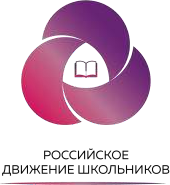 02.09.2022«Найди своё призвание!»:в октябре стартует Всероссийская профориентационная неделяС 17 по 22 октября пройдёт Всероссийская профориентационная неделя для школьников и учащихся колледжей в формате онлайн-марафона «Найди свое призвание!». Организаторами мероприятия выступят Российское движение школьников совместно с Университетом «Синергия», при поддержке Комитета Государственной Думы по молодежной политике и Ассоциации негосударственного образования.Профориентационная неделя в новом учебном году проводится для обучающихся 8–11 классов общеобразовательных организаций и организаций среднего профессионального образования на федеральном уровне.В течение этого периода все участники получат необходимые методические материалы и домашние задания, а также смогут бесплатно воспользоваться онлайн-сервисом SynergyStart. С его помощью школьники и учащиеся колледжей смогут пройти комплекс тестирований для определения	своих	интересов	и	сильных	сторон. По результатам тестирования участники получат рекомендации по выбору сферы деятельности, познакомятся с актуальными предложениями на рынке труда и сформируют уникальный цифровой профиль интересов и навыков.«Деятельность Российского движения школьников направлена на разностороннее развитие подрастающего поколения, неотъемлемой частью которого является выбор будущейпрофессии.ВсепроектыРДШ–творческие,научные,патриотические,спортивные, экологические и даже киберспортивные – направлены на то, чтобы ребенок как можно раньше попробовал себя и выбрал тот вектор развития, который ему ближе. Всероссийская профориентационнаянеделяорганизованаРоссийскимдвижениемшкольниковсовместносКорпорацией«Синергия».Мынадеемся,чторазличныетесты,встречи с экспертами и участие в профильных мероприятиях помогут школьникам сделать правильный профессиональный выбор в жизни», – отметила исполнительный директор Российского движения школьников Марина Мокшина.«Многиестудентывыбираютпрофессиюпрактическинаугад,руководствуясьмнением родителей,мнениемодноклассниковидрузей,атоипростопроходнымбалломЕГЭ. У школьника немного шансов сделать выбор будущей профессии правильно и осознанно. Нужно развиватьинститут профориентации, внедрять профориентационный стандарт во всех школах. Всероссийская профориентационная неделя - отличная возможность для школьников и учащихся колледжей подобрать подходящие для себя сферы деятельности.», – добавил председатель Комитета Государственной Думы по молодежной политике Артем Метелев.В заключительный день профориентационной недели школьники и студенты примут участие в онлайн-мероприятии, в рамках которого с лекциями и мастер-классами выступят представители крупных государственных корпораций, представителей бизнеса, а также ведущиеэкспертывобластикарьерногоконсультирования.Спикерыподелятсясвоимопытом смолодежью,расскажутоперспективныхпрофессияхнарынкетруда,атакжеонеобходимых hard и softskills, на которые обращает внимание работодатель при выборе кандидата.2ПРЕСС-РЕЛИЗ02.09.2022«В современных реалиях особенно важно получать прикладное образование, которое является трамплином для построения успешной карьеры. В этой связи нужно как можно раньше начать разбираться в своих сильных и слабых сторонах, а также развивать как “жёсткие”, так и “гибкие” профессиональные навыки. Именно для этого мы разработали сервис SynergyStart, который поможет школьникам и учащимся колледжей уже на раннем этапе сориентироваться в своих интересах и выбрать наиболее подходящую для себя профессию, чтобы максимально реализовать свой потенциал», — подчеркнул Президент Корпорации «Синергия» Вадим Лобов.Ссылка для регистрации: https://lp.synergy.ru/start. QR-код: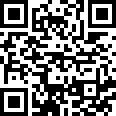 КонтактыдляСМИ:Руководительпресс-службыРДШМарияСпицкая,+7(903)234-19-10,mspitskaya@myrdsh.ruИнформационнаясправка:Общероссийская общественно-государственная детско-юношеская организация «Российское движение школьников» создана указом Президента РФ Владимира Путина 29 октября 2015 года. Цель организации заключается в совершенствовании государственной политики в области воспитания подрастающего поколения и содействии формированию личности на основе присущей российскому обществу системы ценностей. В настоящий момент Российское движение школьников объединяет более 26000 школ – это более 2 млн участников из 85 субъектов РФ, среди которых школьники,ихродителииучителя,иреализуетфедеральныепроектыразличнойнаправленности:экология,добровольчество, медиа, спорт, творчество, дизайн, самоуправление.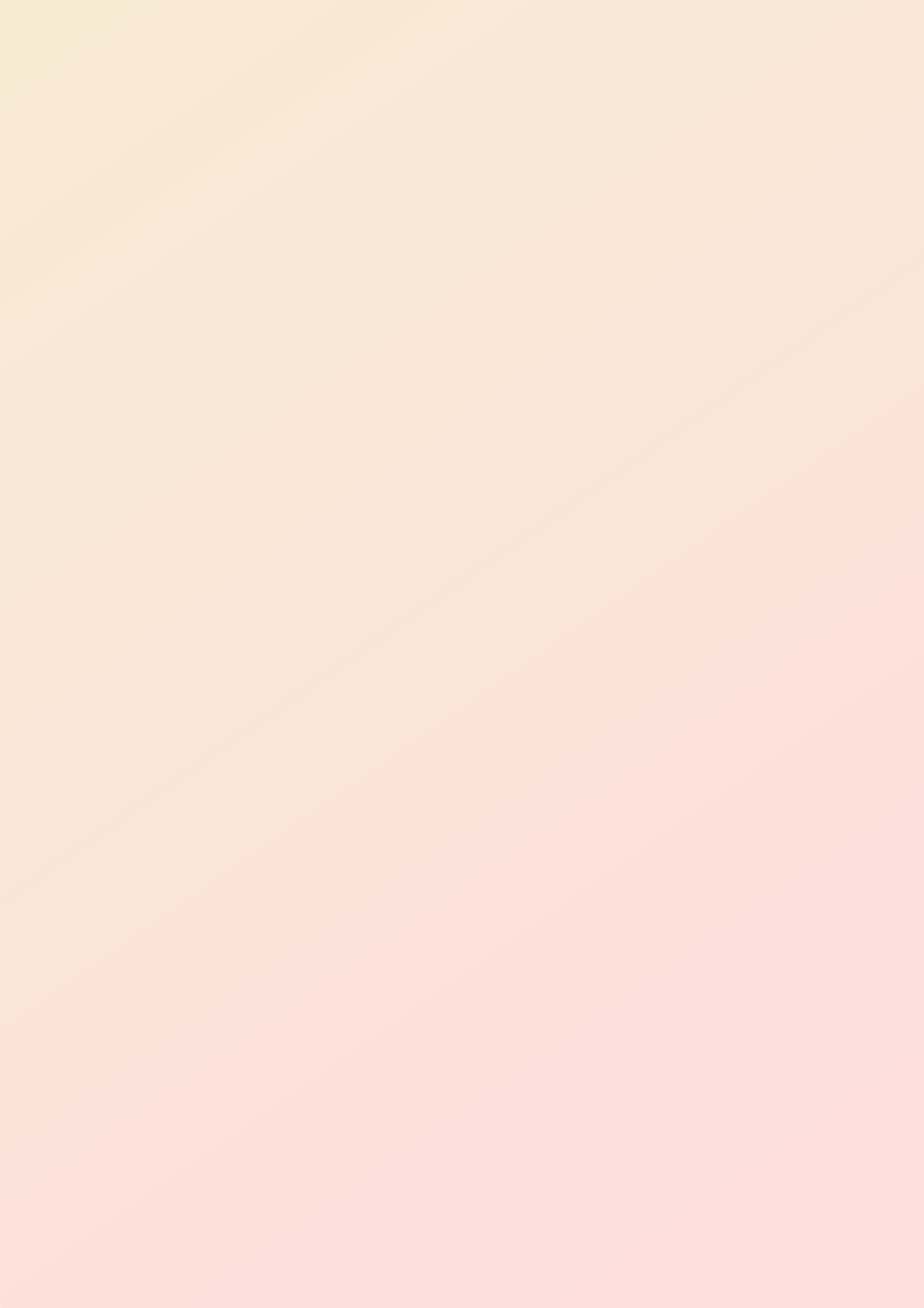 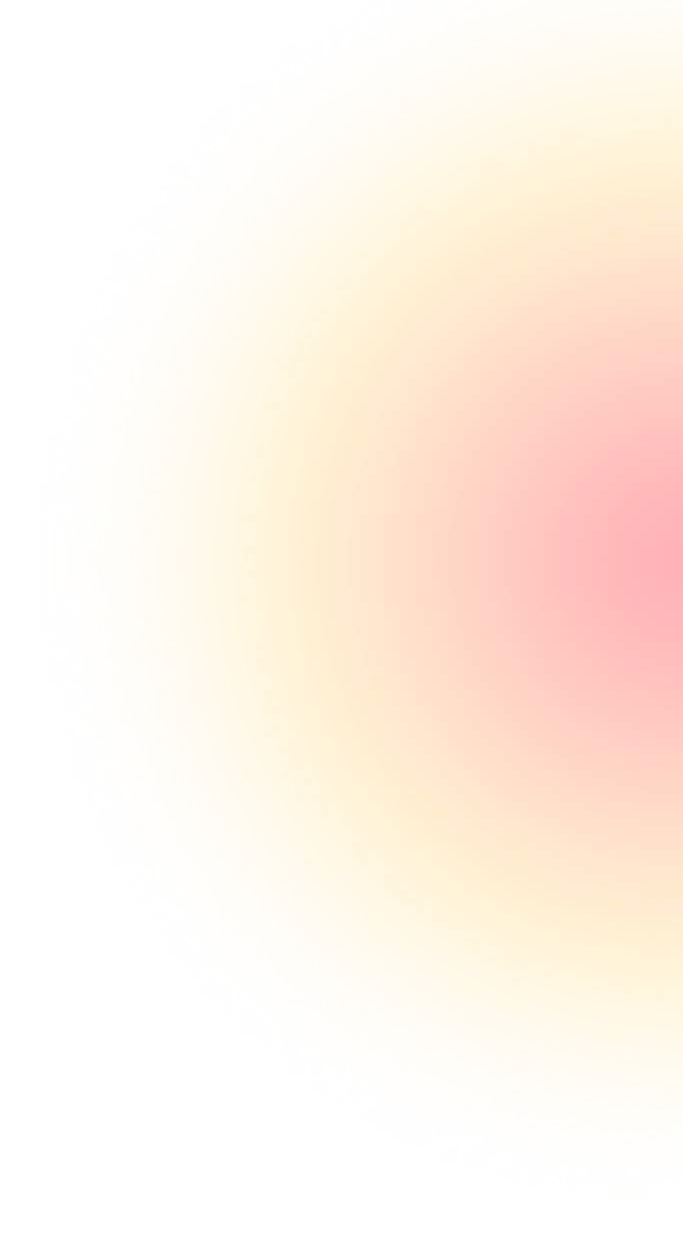 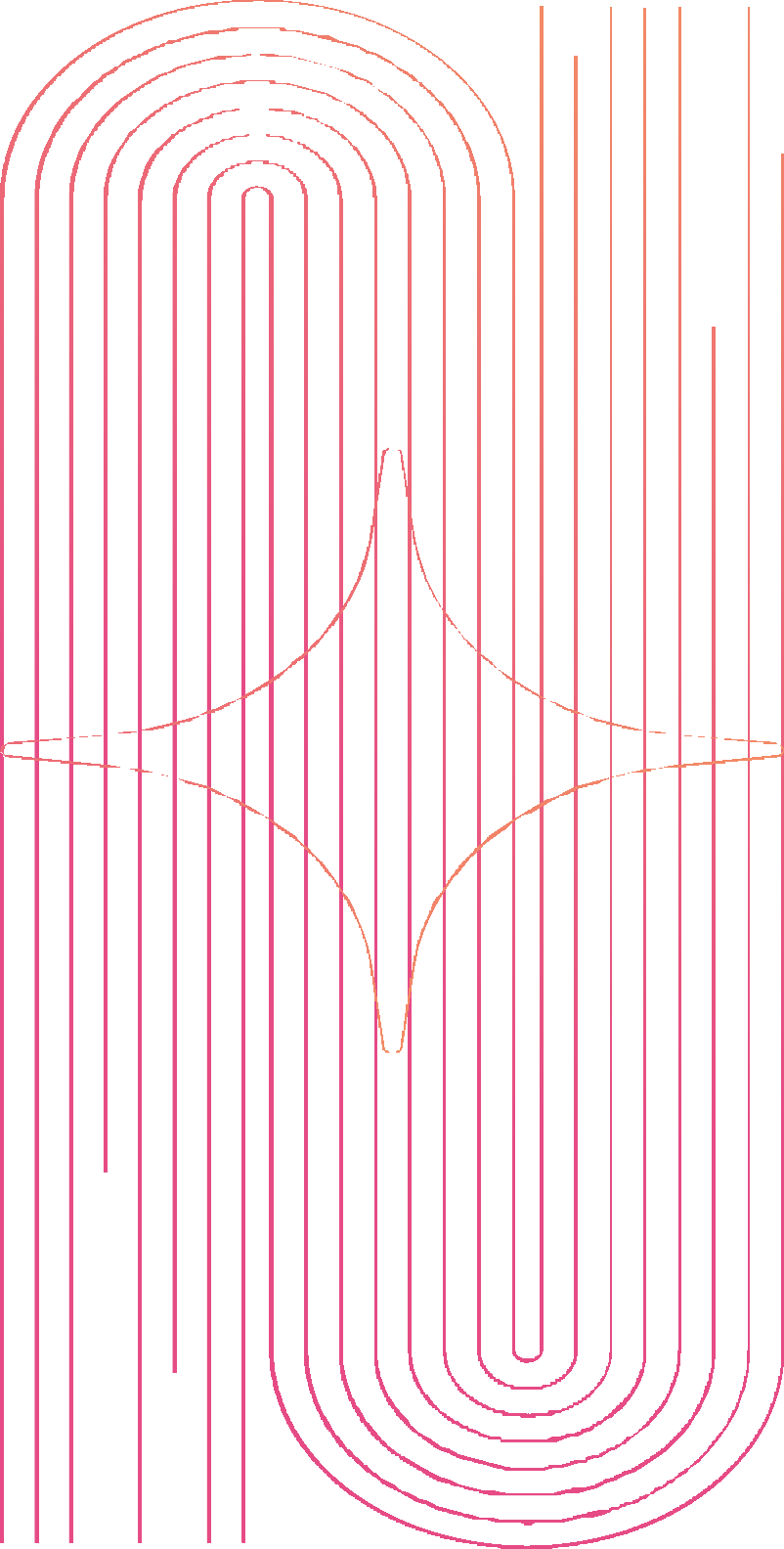 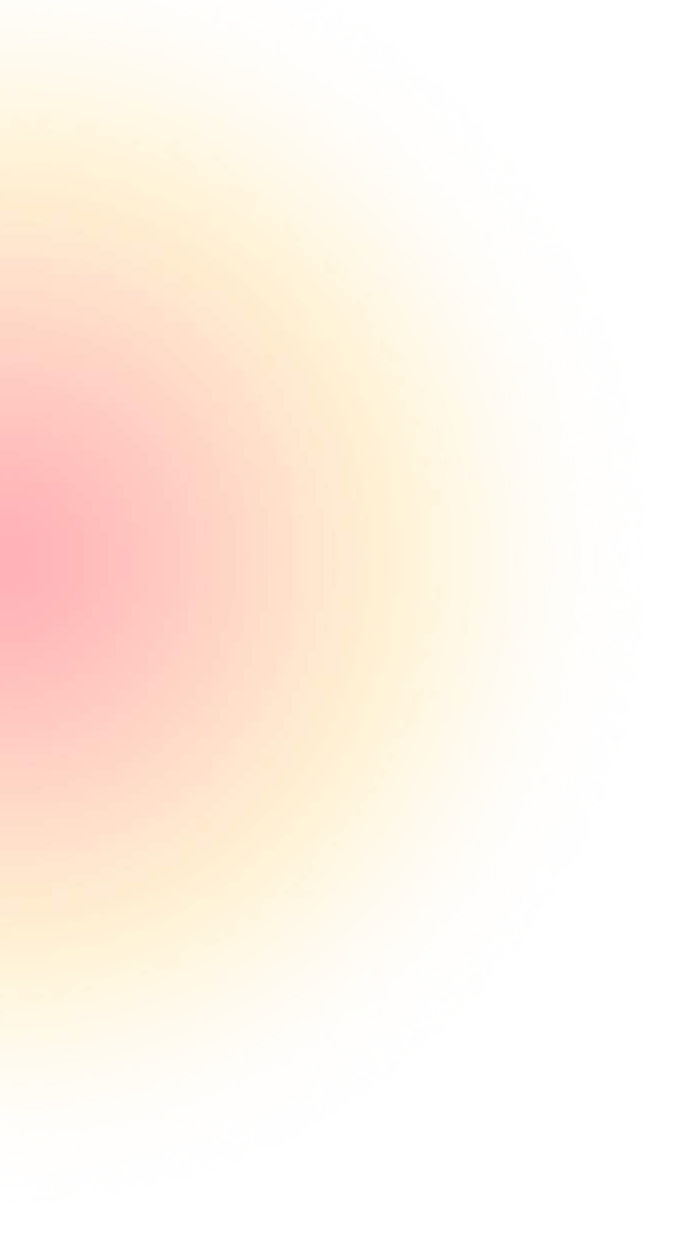 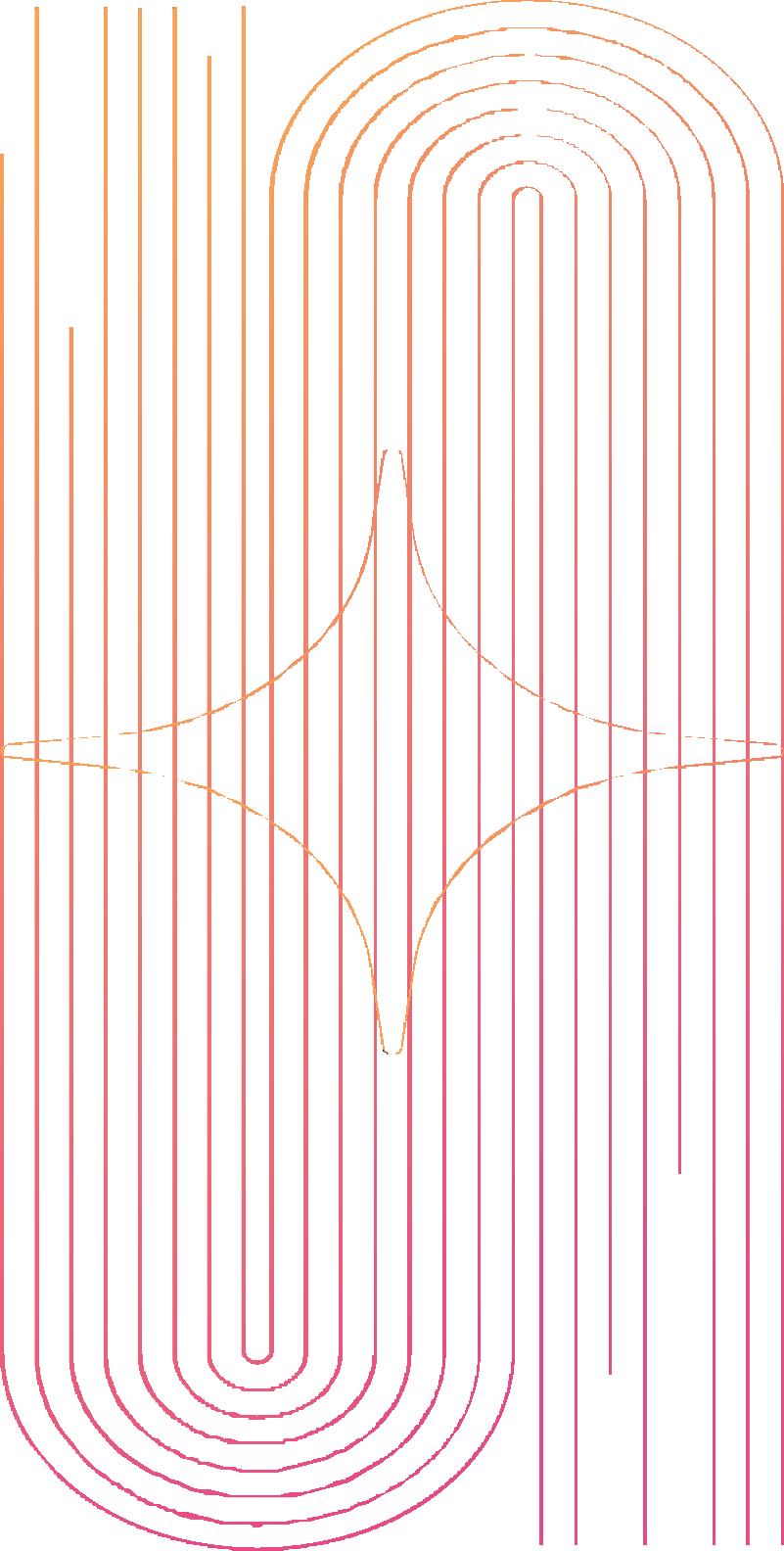 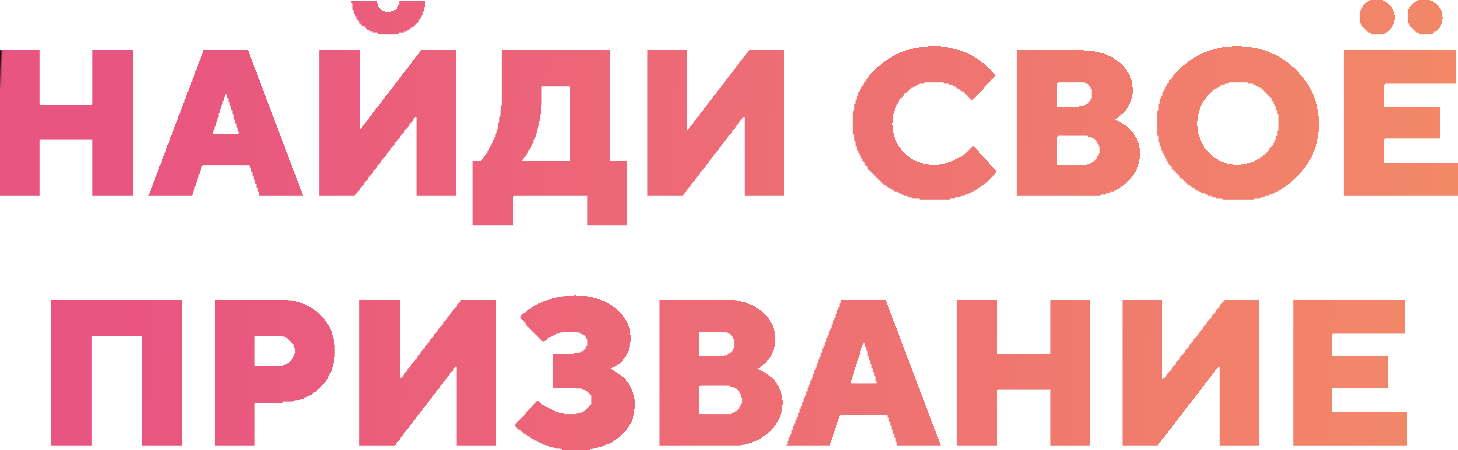 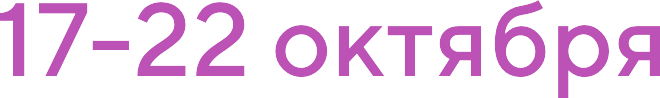 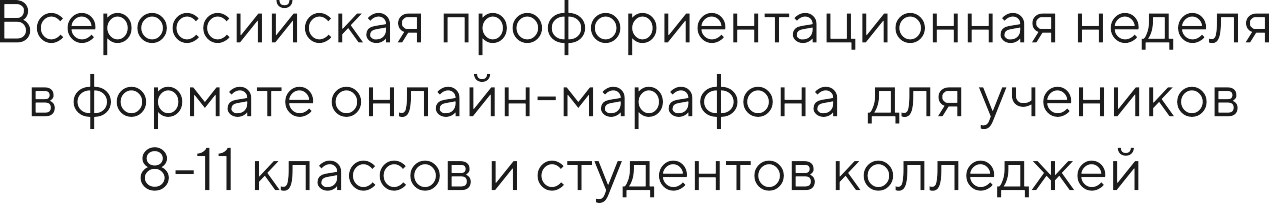 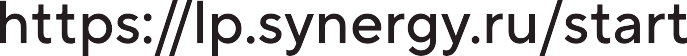 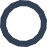 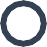 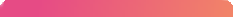 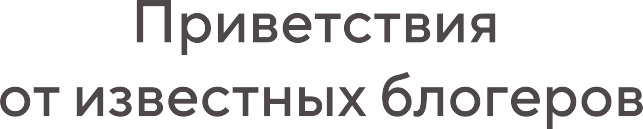 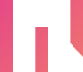 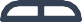 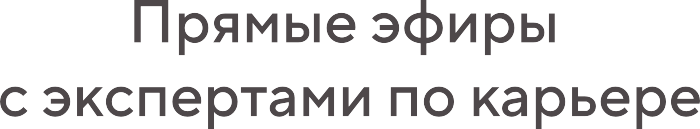 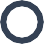 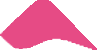 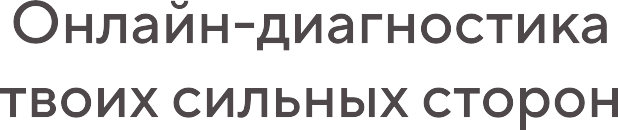 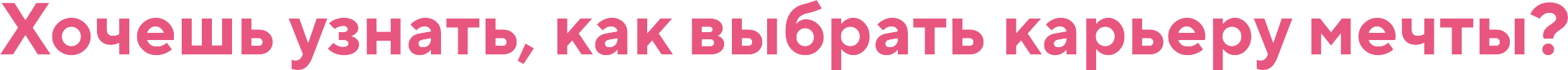 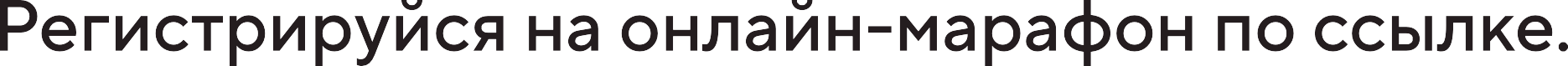 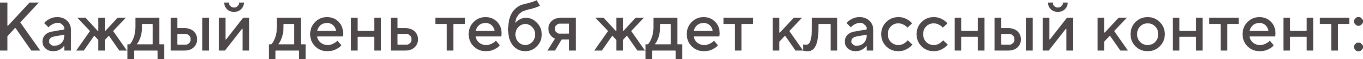 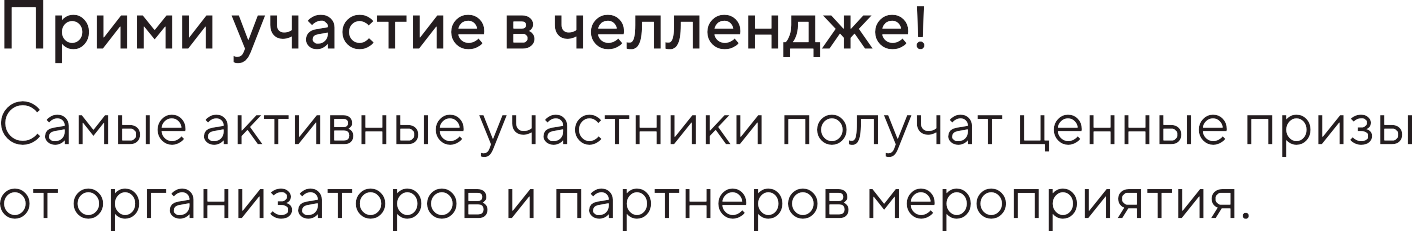 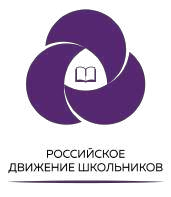 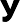 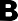 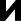 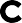 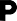 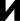 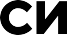 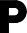 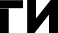 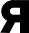 ПРОГРАММА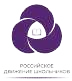 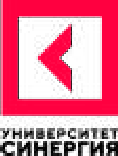 Всероссийской профориентационной недели в формате онлайн-марафона«Найдисвоепризвание!» (17 – 22 октября2022 г.)Регистрация:https://lp.synergy.ru/start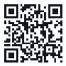 ДеньТемадняиактивности17.10.2022понедельник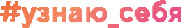 Открытие мероприятия в эфире Классного радио РДШонлайн-диагностикаинтересов участниковна цифровой платформеобучение навыку осознанного выбора: инструменты и заданияанонсирование челленджа с призамивидеоконтент о профессиях18.10.2022вторник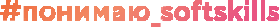 знакомствосво с требованными гибкими навыками: информационный гайд по способам их развитияонлайн-диагностикагибкихнавыковучастниковвидеоконтент о профессиях19.10.2022среда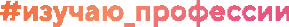 карта актуальных и востребованных профессий:15 индустрий и 100 профессийпрямой эфир с карьерным консультантом на тему«Профессии: XXI век»видеоконтент о профессиях20.10.2022четверг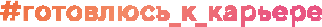 прямой эфир с карьерным консультантом на тему«Создаем свою профессиональную ценность»составление первого резюме: советы и инструментыспособы поиска занятости:инструкциявидеоконтент о профессиях21.10.2022пятница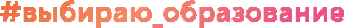 как стать профессионалом:вариативность образовательного путивыбор специальности для обучения:методичкавидеоконтент о профессиях22.10.2022суббота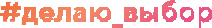 закрывающее онлайн-мероприятие«Выбери карьеру мечты!»треки«Карьера»и«Профессии»:мастер-классы от ведущих карьерных консультантов, бизнес-тренеров и представителей крупных компанийподведениеитоговнедели